"Món quà tặng mẹ" của những em bé lớp C3 Trường Mầm non Hoa Sữa Ngày 6/03 /2024, nhân ngày Quốc Tế Phụ Nữ Việt Nam 8/3, các bạn nhỏ lớp MGN C3 thích thúc khi được cô giáo hướng dẫn làm món quà nhỏ dành tặng bà và mẹ.Các bạn nhỏ lớp 3 tuổi  đã có một hoạt động trải nghiệm vô cùng ý nghĩa đó là  dán  hoa  tặng bà, tặng mẹ.  Những đôi tay còn nhỏ xíu vẫn còn hơi lóng ngóng,  vụng về nhưng mang trong đó cả tình yêu thật hồn nhiên và đáng yêu biết mấy. Bó hoa nhỏ nhưng chắc chắc mang đến những điều thật kỳ diệu tặng cho bà và mẹ yêu nhân ngày 8/3.Xin mời ba mẹ cùng ngắm nhìn những hình ảnh của các con nhé!   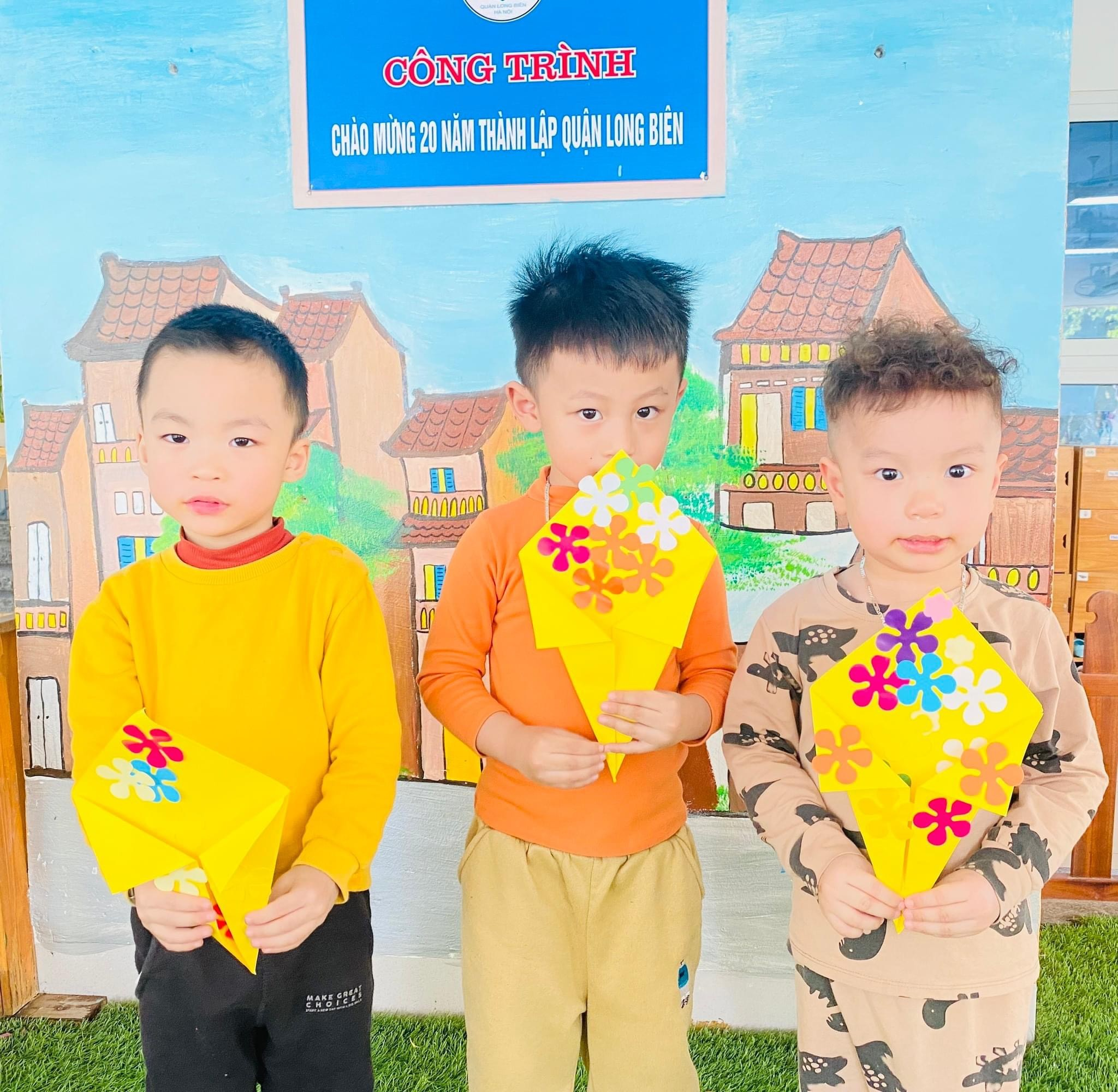 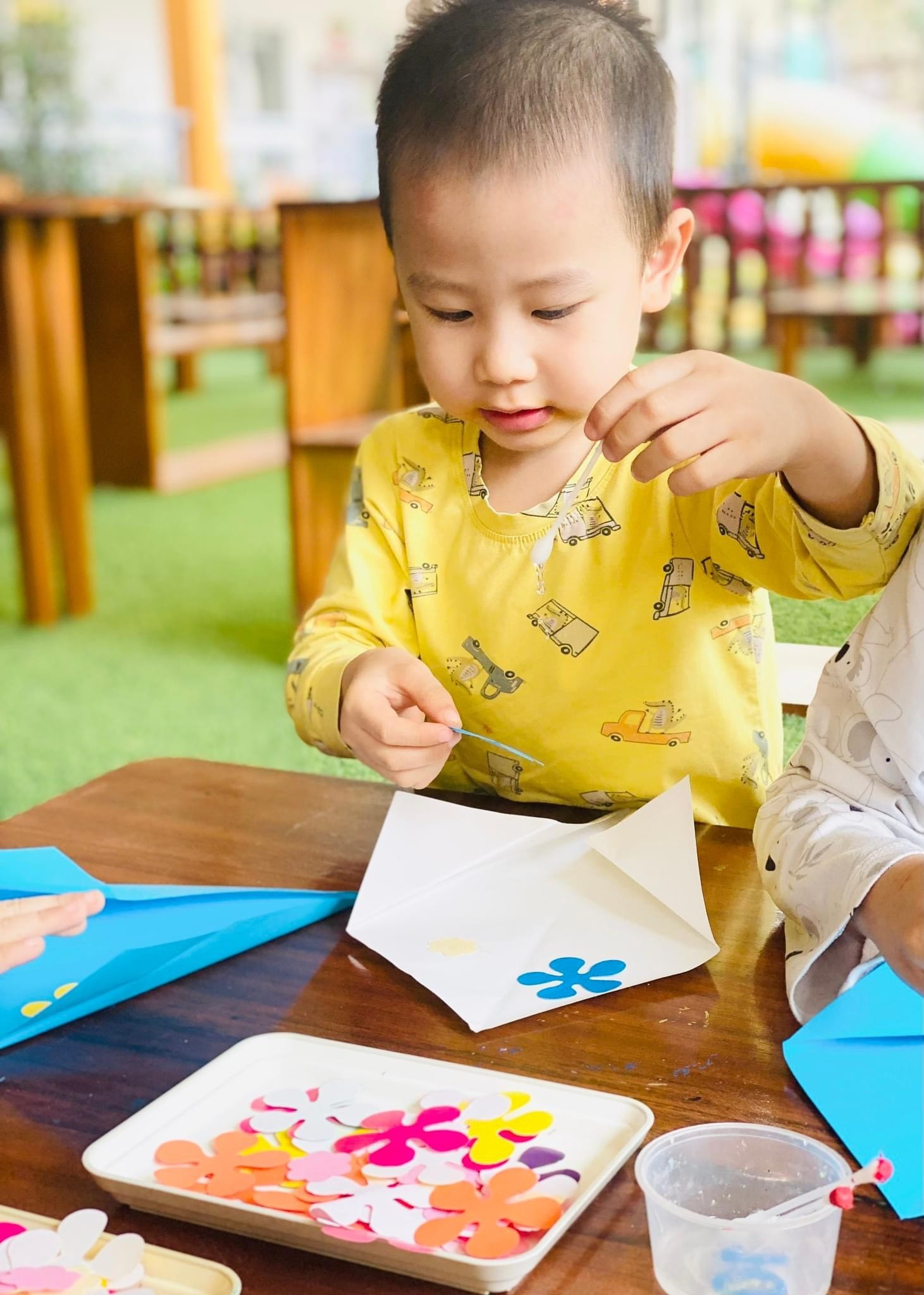 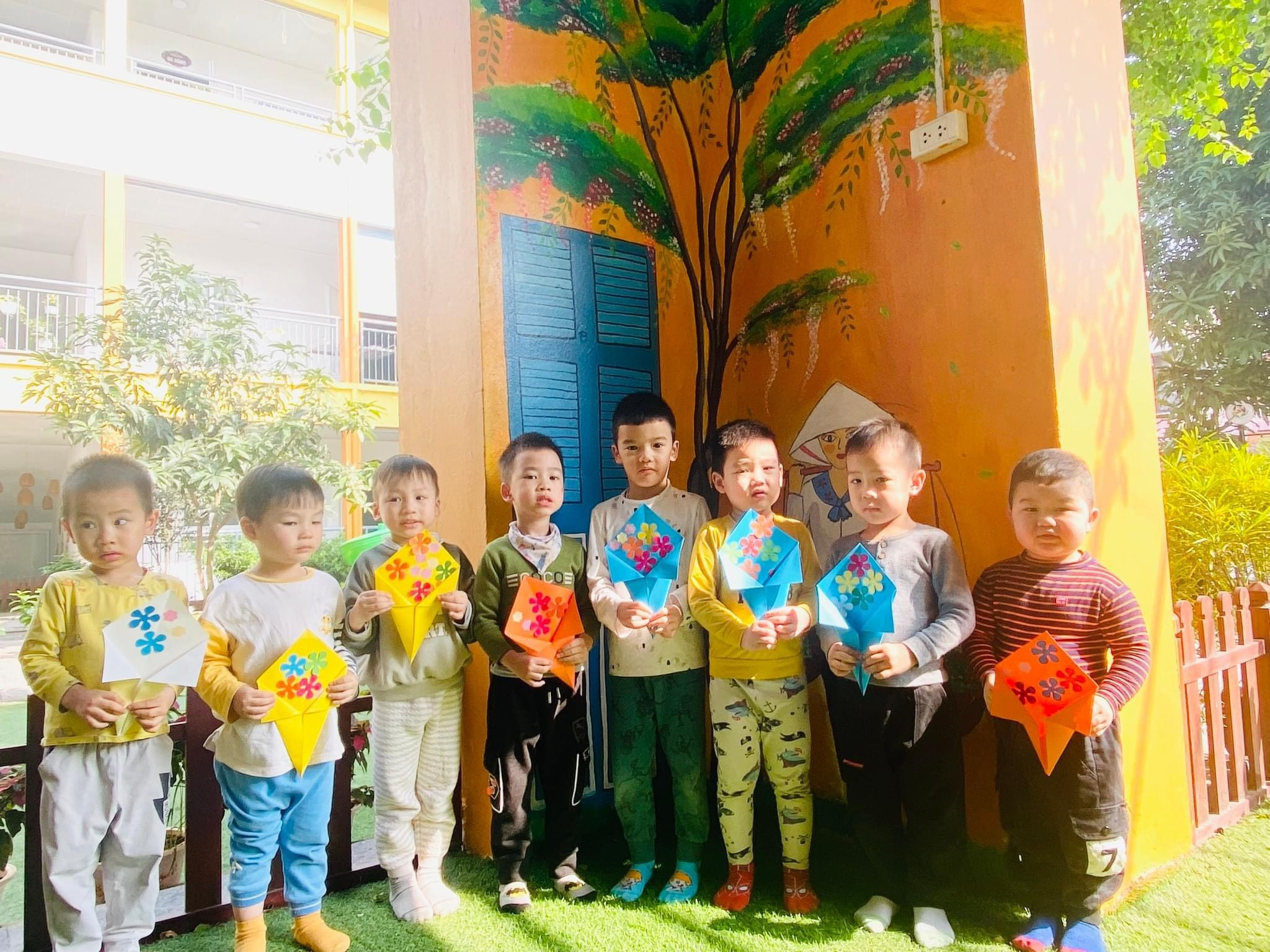 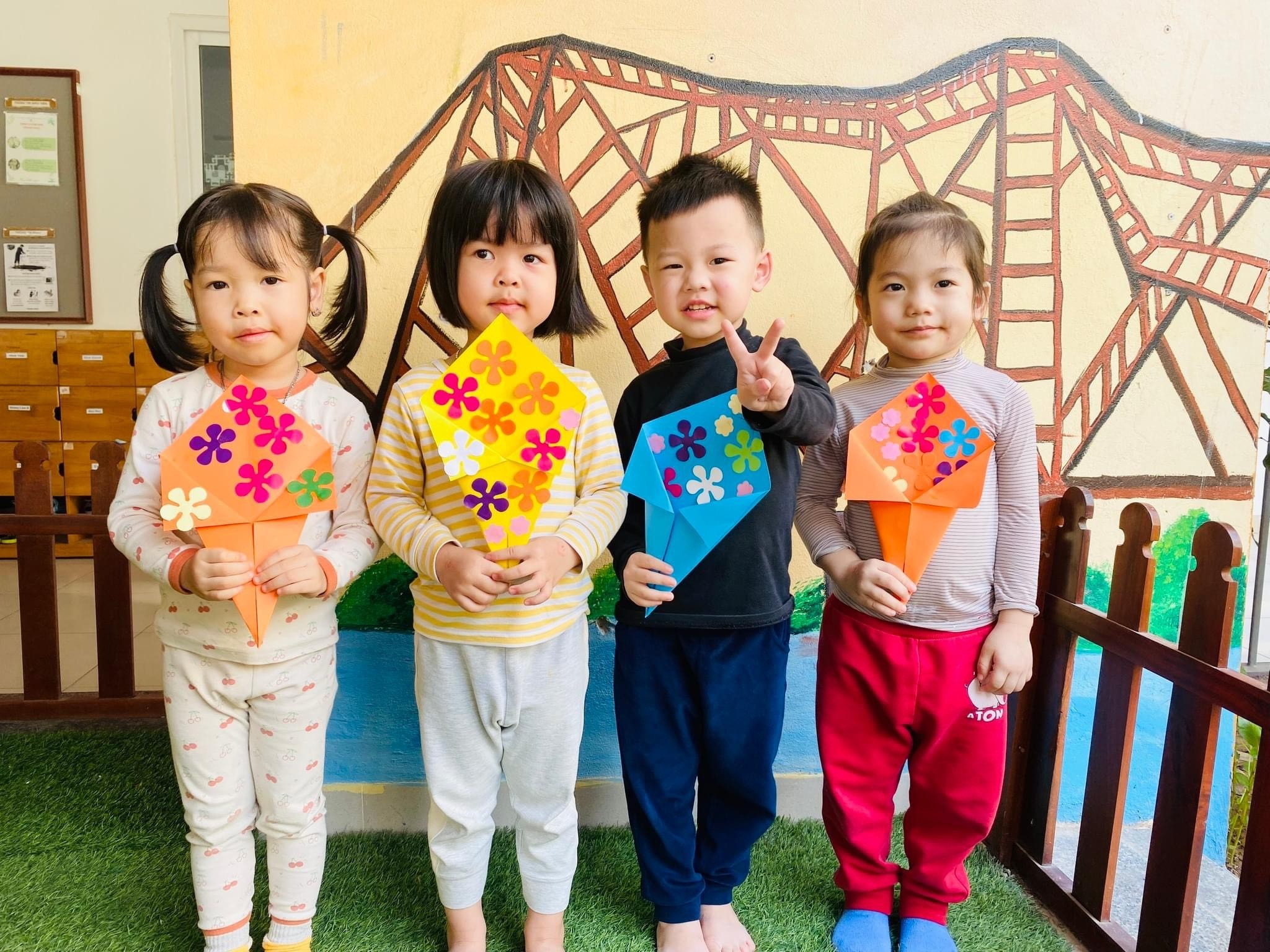 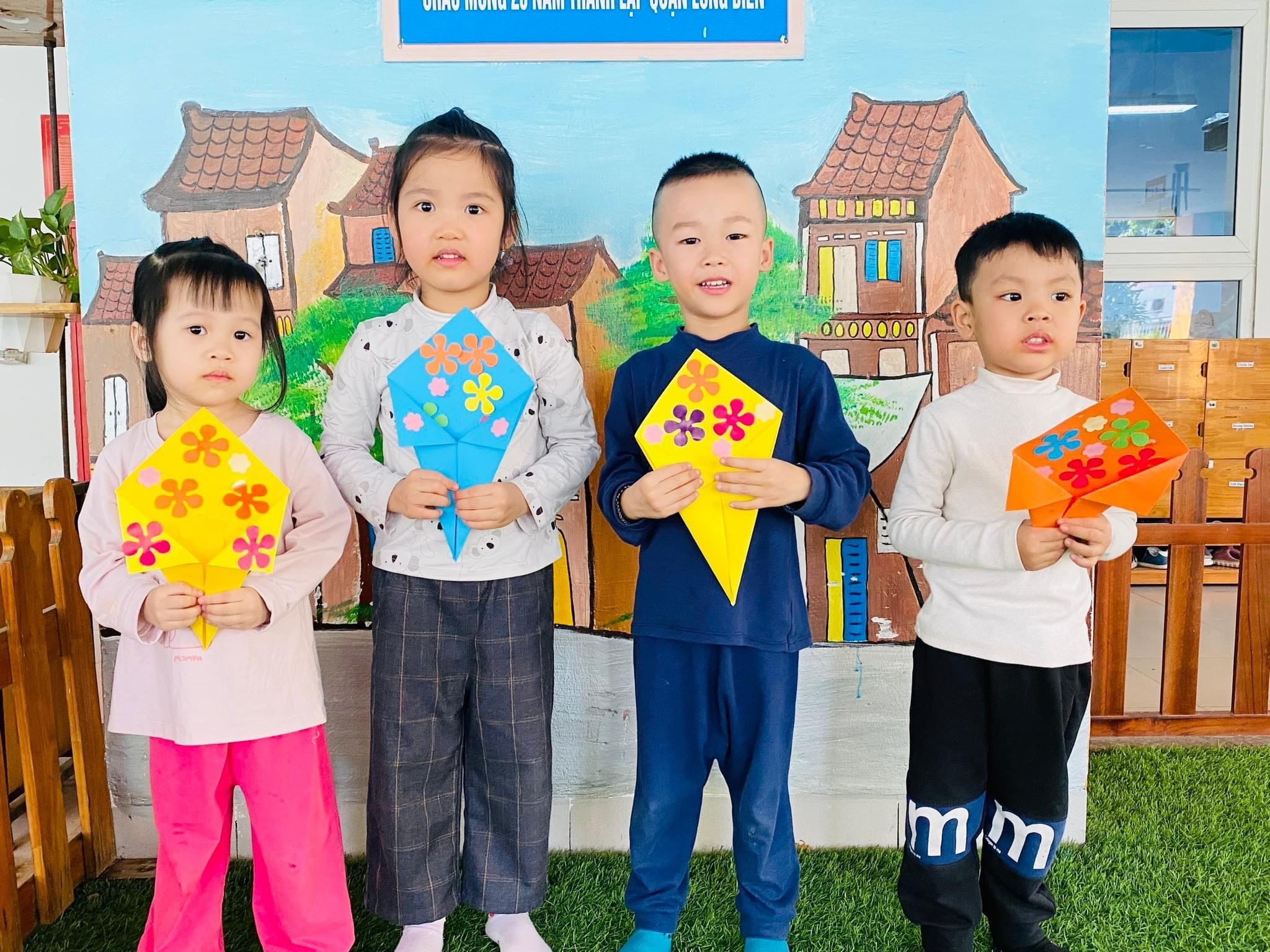 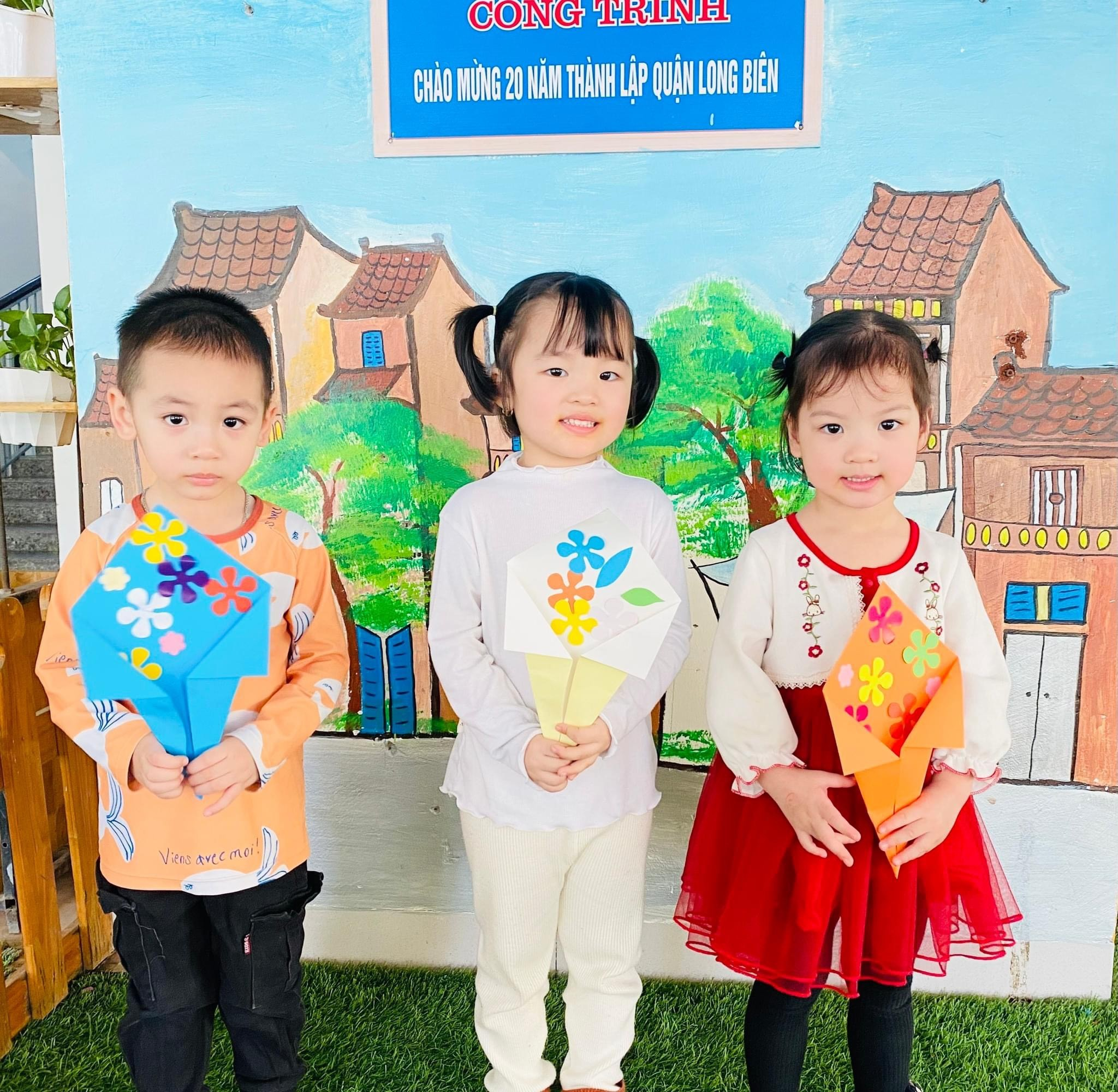 